LAMPIRAN 1Dokumentasi 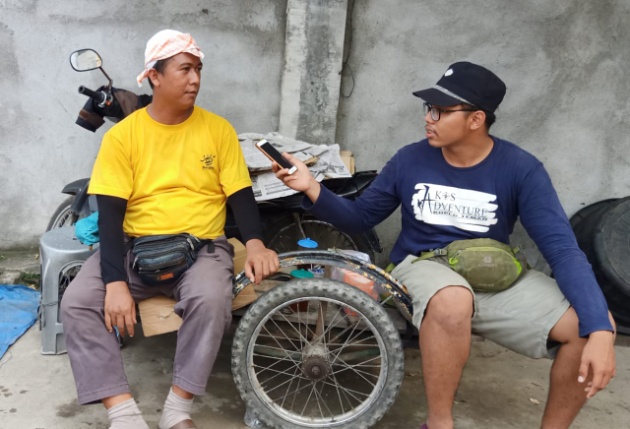 Bersama Bapak Tukmijin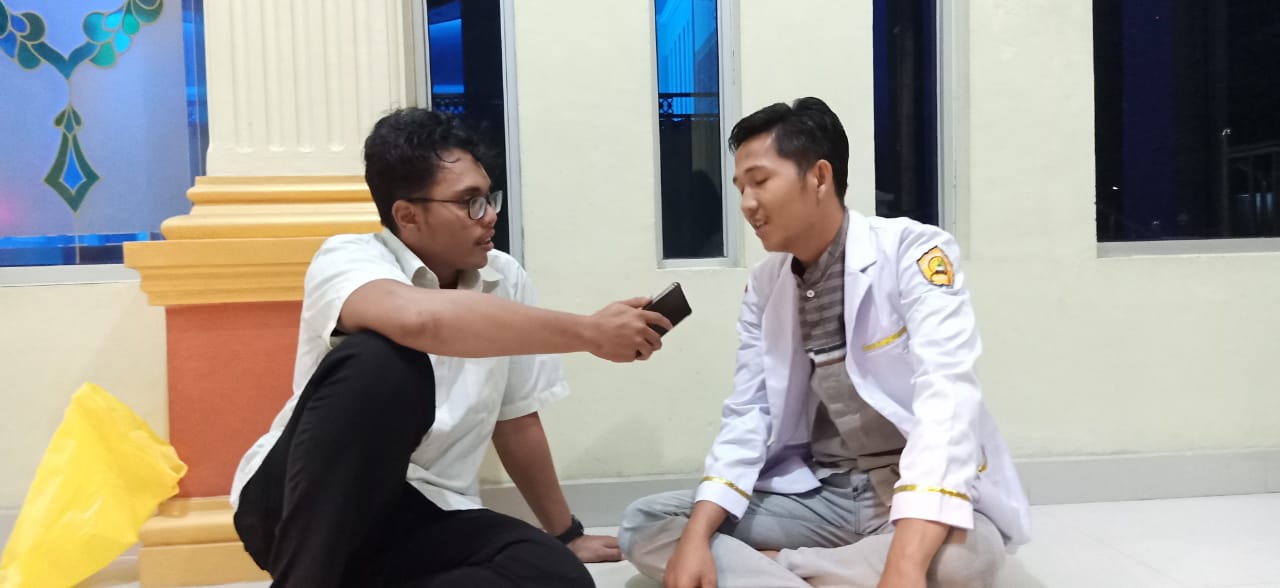 Bersama Sekretaris Desa Zulfahri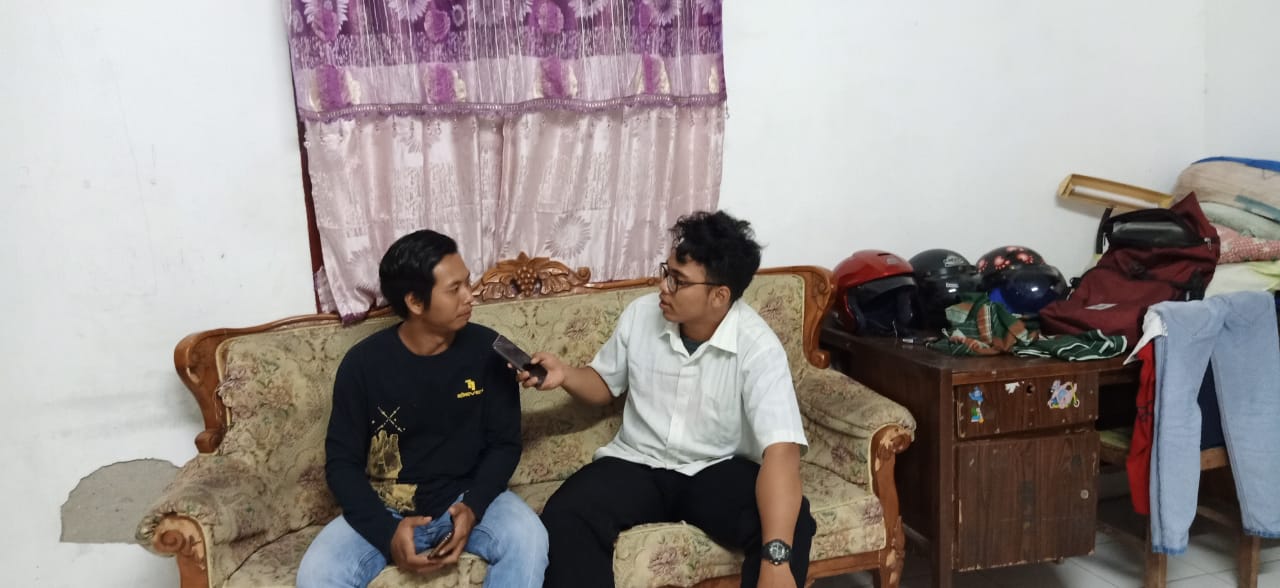 Bersama Bapak Anto Hermawan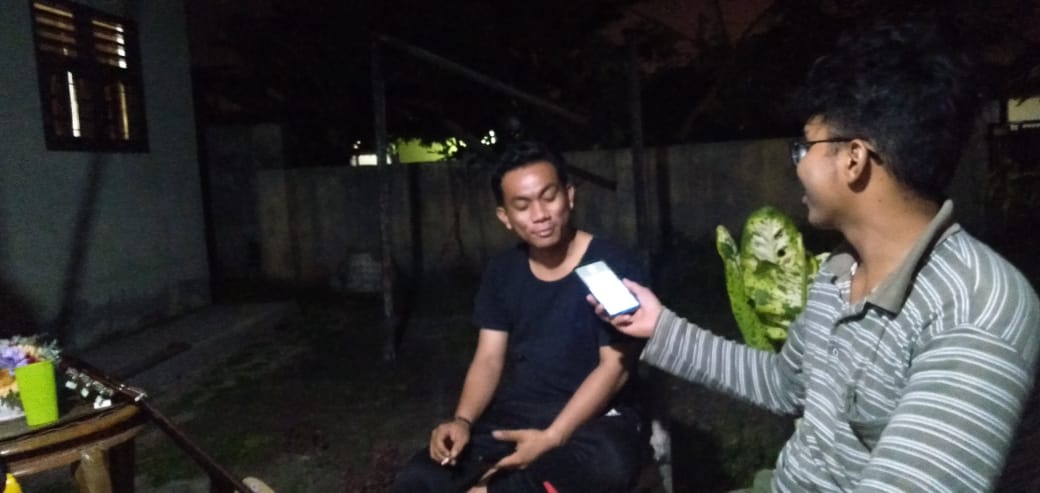 Bersama Bapak Poniman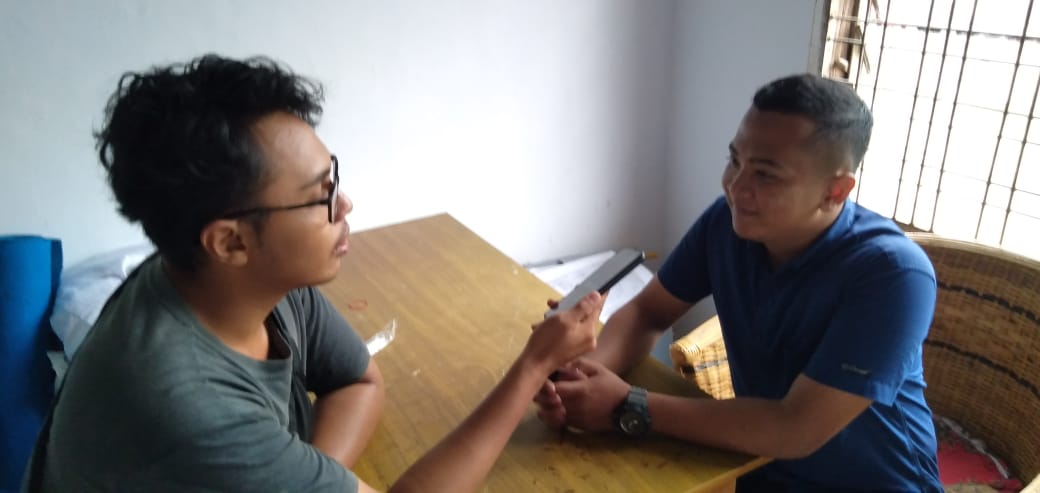 Bersama Bapak Ilham ,S.T